Find a fact about........who won the first premier league...the premier league trophy....Alan Shearer....teams that have never been relegated from the premier league...the biggest stadium in the premier league.....all time top scorer...how many times Man Utd have won the Premier League...the longest serving manager ..the Premier Leagues record transfer fees...what companies have sponsored the Premier League.....who has played the most premier league games....a random premier league fact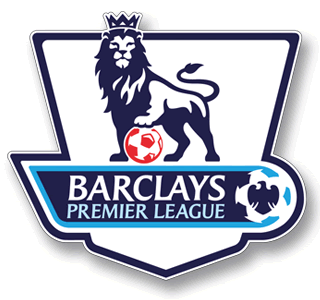 